Regidora Presidenta Jael Chamú Ponce: Muy buenas tardes a todas y todos. Doy la bienvenida a mis compañeros y compañeras regidores, personal de Secretaría, Unidad de Transparencia y demás servidores públicos que nos acompañan; siendo las 12: 26 del día 17 de febrero del año 2023, encontrándonos reunidos en el Salón del Pleno y con fundamento en lo dispuesto por el artículo 15 fracción VII de la Ley de Transparencia y Acceso a la Información  Pública del Estado de Jalisco y sus Municipios, así como los numerales 76, 77, 87, 92 fracción III, 95 y  demás relativos y aplicables del Reglamento del Gobierno y de la Administración Pública del Ayuntamiento Constitucional de San Pedro Tlaquepaque por el que se rige este Ayuntamiento, damos inicio a esta Décima octava sesión de la Comisión Edilicia de Reglamentos Municipales y Puntos Legislativos. Antes de pasar a nombrar lista de asistencia, comento que recibí oficio de la Regidora Alma Dolores Hurtado Castillo para informar que por motivos de agenda no le fue posible asistir a esta sesión. De la misma manera se recibe oficio por parte del Mtro. José Luis Salázar Martínez, Síndico Municipal de San Pedro Tlaquepaque, donde informa su inasistencia por razones de agenda, en cumplimiento a instrucciones de la Lcda. Mirna Citlalli Amaya de Luna, Presidenta Municipal, de acuerdo a la fracción I del artículo 35 Bis del Reglamento del Gobierno y de la Administración Pública del Ayuntamiento Constitucional de San Pedro Tlaquepaque. Les pido que si están por la afirmativa favor de manifestarlo levantando nuestra mano.ES APROBADO POR UNANIMIDAD-------------------------------------------------En estos momentos procedo a la Toma de Asistencia de los integrantes de la Comisión Edilicia de Reglamentos Municipales y Puntos Legislativos para efectos de verificar si existe quórum legal para sesionar.Síndico Municipal y Vocal de la Comisión José Luis Salazar Martínez, justificadoVocal de la Comisión, Alma Dolores Hurtado Castillo, JustificadoVocal de la Comisión, Juan Martín Núñez Morán, presenteVocal de la Comisión, Roberto Gerardo Albarrán Magaña, presenteVocal de la Comisión, María del Rosario Velázquez Hernández, justificante Vocal de la Comisión, Luis Arturo Morones Vargas, no se presentóVocal de la Comisión, Ana Rosa Loza Agraz, presenteVocal de la Comisión, Adriana del Carmen Zúñiga GuerreroSu servidora, Jael Chamú Ponce, regidora presidenta de la Comisión.Por lo que se encuentran presentes 6 de los 9 integrantes de la Comisión de Reglamentos Municipales y Puntos Legislativos. Con fundamento en el artículo 90 del Reglamento del Gobierno y de la Administración Pública del Ayuntamiento Constitucional de San Pedro Tlaquepaque se declara Quórum Legal para sesionar.Continuando con la sesión, les propongo el orden del día de conformidad a la convocatoria realizada: Orden del DíaI. Lista de asistencia y verificación de quórum legal para sesionar;II. Lectura y en su caso aprobación del orden del día;III. Presentación del Plan Anual de Trabajo 2023 de la Comisión Edilicia de Reglamentos Municipales y Puntos Legislativos;IV. Asuntos Generales;V. Clausura de la sesión. Les pido que si están por la afirmativa favor de manifestarlo levantando nuestra mano.ES APROBADO POR UNANIMIDAD -----------------------------------------------------------------------------------------------------------------------------------------------------------TERCER PUNTO DEL ORDEN DEL DÍA:Regidora Presidenta Jael Chamú Ponce. Bienvenida regidora Adriana del Carmen Zúñiga Guerrero quien  se incorpora a esta comisión,  sin duda que sumará a las labores que nos ocupan.Continuo pues y con el objetivo presentar el Plan Anual de Trabajo 2023 de la Comisión Edilicia de Reglamentos Municipales y Puntos Legislativos.Como Presidenta de esta comisión señalo mi agradecimiento a cada una de ustedes compañeras y compañeros regidores por la voluntad y compromiso que han mostrado y aportado para cumplir con el quehacer que nos señala la normatividad.Tenemos grandes retos: reglamentos por modificar, iniciativas que atender, fortalecer temas de inclusión y derechos humanos, que sin duda es un tema primordial en esta administración,El municipio de San Pedro Tlaquepaque nos requiere un trabajo continuo y de gran visión, les invito a seguir aportando con su escucha, propuestas y observaciones que enriquecen esta labor.Agradezco su atención y se abre el registro de oradores.No habiendo oradores, pasamos a la votación.Si están por la afirmativa  favor de manifestarlo levantando nuestra mano.ES APROBADO POR UNANIMIDAD ----------------------------------------------------------------------------------------------------------------------------------------------------Continuamos con el CUARTO PUNTO DEL ORDEN DEL DÍA:Pasando al Cuarto Punto del Orden del Día, Asuntos generales, cedo el uso de la voz a los presentes, por si tienen algún asunto que tratar.No habiendo más asuntos que tratar y una vez agotado el orden del día y en cumplimiento al quinto punto declaro clausurada la presente sesión de la Comisión Edilicia de Reglamentos Municipales y Puntos Legislativos siendo las 12:37 horas del día 17 de febrero del año 2023.Comisión Edilicia de Reglamentos Municipales y Puntos Legislativos


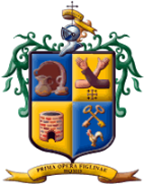 DÉCIMA OCTAVA SESIÓN ORDINARIA DE LA COMISIÓN EDILICIA DE REGLAMENTOS MUNICIPALES Y PUNTOS LEGISLATIVOS CELEBRADA EL  17 DE FEBRERO DEL AÑO 2023  EN EL SALÓN DE SESIONES DEL AYUNTAMIENTO CONSTITUCIONAL DE SAN PEDRO TLAQUEPAQUE. PRESENTACIÓN DEL PLAN DE TRABAJO 2023 DE LA COMISIÓN EDILICIA DE REGLAMENTOS MUNICIPALES Y PUNTOS LEGISLATIVOS ________________________Jael Chamú PoncePresidenta de la Comisión________________________José Luis Salazar MartínezSíndico y Vocal________________________Alma Dolores Hurtado CastilloVocal________________________Juan Martín Núñez MoránVocal________________________________Roberto Gerardo Albarrán MagañaVocal________________________________Roberto Gerardo Albarrán MagañaVocal_____________________________María del Rosario Velázquez HernándezVocal__________________________Luis Arturo Morones VargasVocal________________________Adriana del Carmen Zúñiga GuerreroVocal__________________________Luis Arturo Morones VargasVocal________________________Adriana del Carmen Zúñiga GuerreroVocal________________________Ana Rosa Loza AgrazVocal